ประวัติโรงเรียนธารทองพิทยาคมโรงเรียนธารทองพิทยาคม เดิมมีชื่อว่า โรงเรียนราษฎร์ “วงษ์มณีวิทยา” เปิดทำการสอนเมื่อวันที่17 พฤษภาคม พ.ศ. 2499ปี พ.ศ.2506 เปลี่ยนชื่อเป็นโรงเรียนบ้านลำปลายมาศ จัดการเรียนการสอนระดับประถมศึกษา        (ป.5-7) รับนักเรียนที่จบ ป.4 จากโรงเรียนในพื้นที่ใกล้เคียง ต่อมาจำนวนนักเรียนเริ่มลดลงเนื่องจากเข้ามา      เรียนในชั้น ป.5 น้อยมาก กรมสามัญศึกษาจึงอนุมัติให้เปลี่ยนสภาพจากโรงเรียนประถมศึกษาเป็น โรงเรียนมัธยมศึกษาในปี พ.ศ. 2519 และต่อมาได้อนุมัติให้เปลี่ยนชื่อเป็น “โรงเรียนธารทองพิทยาคม” เมื่อวันที่ 17กุมภาพันธ์ พ.ศ. 2523 สังกัดกองการมัธยมศึกษา กรมสามัญศึกษา กระทรวงศึกษาธิการเมื่อวันที่ 17 พฤษภาคม พ.ศ. 2535 ได้เปิดโรงเรียนสาขาที่ตำบลทะเมนชัย ชื่อ “โรงเรียนทะเมนชัยพิทยาคม” อำเภอลำปลายมาศ จังหวัดบุรีรัมย์เมื่อวันที่ 8 พฤศจิกายน พ.ศ. 2548 โรงเรียนธารทองพิทยาคม ได้รับการรับรองให้เป็นโรงเรียนต้นแบบโรงเรียนในฝันโรงเรียนแรกในจังหวัดบุรีรัมย์ และปัจจุบันเปิดสอนระดับมัธยมศึกษาปีที่ 1-6 สังกัดสำนักงานคณะกรรมการการศึกษาขั้นพื้นฐาน กระทรวงศึกษาธิการสถานที่ตั้ง โรงเรียนธารทองพิทยาคม ตั้งอยู่เลขที่ 704 หมู่ที่ 1 ถนนศักดิ์มโน ตำบลลำปลายมาศ อำเภอ          ลำปลายมาศ จังหวัดบุรีรัมย์ 31130 หมายเลขโทรศัพท์ 0 4466 1207, 0 4466 0875 โทรสาร 0 4466 0877มีพื้นที่ 104 ไร่ 28  ตารางวา เปิดสอนระดับมัธยมศึกษาปีที่ 1- 6ปีการศึกษา 2560 มีนักเรียน รวมทั้งสิ้น 1,217 คนรายนามผู้บริหาร          	1. นายเกียรติ  แก้วกูล                      ครูใหญ่                	2499-2507          	2. นายสนั่น  แจ่มเดชะศักดิ์              	อาจารย์ใหญ่          	2507-2515          	3. นายบุญเหลือ  ทรงประโคน         	อาจารย์ใหญ่          	2515-2525          	4. นายสุรัตน์  ไชยชมภู                    	อาจารย์ใหญ่          	2525-2527          	5. นายศุภศักดิ์  เหล่าทองสาร           	อาจารย์ใหญ่          	2527-2528          	6. นายปรีดา  ขาวสกุล                     	อาจารย์ใหญ่          	2528-2535          	7. นายสุรศักดิ์  ศรีสว่างรัตน์            	ผู้อำนวยการ          	2535-2540          	8. นายฉลอง  พงศ์นราทร                	ผู้อำนวยการ          	2540-2544          	9. นายชาย  เจริญสุข                     	ผู้อำนวยการ          	2544-2551        	10. นายสิรภพ  ปราบริปูตลุงกุล         	ผู้อำนวยการ          	2551-2553        	11. นายไพศาล  สังกะเพศ               	ผู้อำนวยการ          	2553-2556              	12. นายมาโนช  นาคสมบูรณ์            	ผู้อำนวยการ          	2556-2560        	13. นายประภาส สนิทรัมย์            	ผู้อำนวยการ          	2560-ปัจจุบันเขตพื้นที่บริการ 9 ตำบล ในอำเภอลำปลายมาศ ได้แก่          	ตำบลลำปลายมาศ           	ตำบลหนองคู            	ตำบลโคกกลาง                 	ตำบลหนองโดน           	ตำบลบ้านยาง                   	ตำบลผไทรินทร์           	ตำบลหนองกะทิง              	ตำบลหินโคน          	ตำบลโคกล่ามปรัชญาของโรงเรียน          	คุณธรรมสูงเด่น  เป็นเลิศวิชาการ  ร่วมประสานชุมชนคติธรรม	ธมฺมจารี  สุขํเสติ          	ผู้ประพฤติธรรมย่อมอยู่เป็นสุขสีประจำโรงเรียน          	เหลือง - แดง          	เหลือง หมายถึง มีคุณธรรม และรักสันติ           	แดง หมายถึง มีความกล้าและเสียสละเอกลักษณ์	"ภูมิทัศน์สวยเด่น เน้นบริการ ร่วมประสานชุมชน ฝึกฝนงานสร้างสรรค์รายได้ หลากหลายแหล่งเรียนรู้"  
อัตลักษณ์	"อ่อนน้อม พร้อมเรียนรู้"อักษรย่อประจำโรงเรียน  	ธ.พ.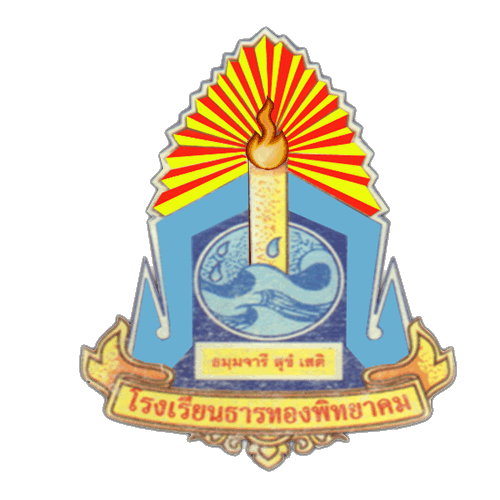 ตราประจำโรงเรียนต้นไม้ประจำโรงเรียน คือ ต้นอินทนิล